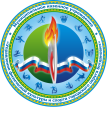 Муниципальное казенное учреждение«Управление физической культуры и спорта городского округа Богданович»Гагарина  ул., дом 32, , город Богданович, 623530тел./факс 8(34376) 5-00-20__________________________________________________________11апреля 2019 года									г. БогдановичСеминар по противодействию коррупцииТЕМА: Информирование сотрудников МКУ УФКиС ГО Богданович с целью усиления контроля по противодействию коррупции. Конфликт интересовприсутствовало – 19 человек, докладчик: Юрисконсульт Казанцева И.Ф.Для информирования сотрудников с целью усиления контроля и информирования сотрудников и населения ГО Богданович по вопросам противодействия коррупции,  на информационных стендах в Муниципальном казенном учреждении «Управление физической культуры и спорта городского округа Богданович» в т.ч. С\к «Колорит», С\б «Березка» имеется информация  (Памятка    противодействие  коррупции в спорте,  телефоны  и  адрес   организаций и учреждений, куда можно сообщить о фактах коррупции). Также имеется необходимая информация о порядке оказания платных услуг. Ведётся мониторинг публикаций в средствах массовой информации о фактах проявления коррупции на территории ГО Богданович. Конфликт интересовРассмотрим проведение работы по выявлению случаев возникновения конфликта интересов и осуществление мер по предотвращению и урегулированию конфликта интересов.1. Под конфликтом интересов понимается ситуация, при которой личная заинтересованность (прямая или косвенная) лица, замещающего должность, замещение которой предусматривает обязанность принимать меры по предотвращению и урегулированию конфликта интересов, влияет или может повлиять на надлежащее, объективное и беспристрастное исполнение им должностных (служебных) обязанностей (осуществление полномочий).2. Под личной заинтересованностью понимается возможность получения доходов в виде денег, иного имущества, в том числе имущественных прав, услуг имущественного характера, результатов выполненных работ или каких-либо выгод (преимуществ) лицом, указанным в части 1 указанной статьи, и (или) состоящими с ним в близком родстве или свойстве лицами (родителями, супругами, детьми, братьями, сестрами, а также братьями, сестрами, родителями, детьми супругов и супругами детей), гражданами или организациями, с которыми лицо, указанное в пункте 1 настоящей статьи, и (или) лица, состоящие с ним в близком родстве или свойстве, связаны имущественными, корпоративными или иными близкими отношениями. 	В МКУ УФКиС ГО Богданович принято Положение о конфликте интересов работников Учреждения от 25.02.2016г.№ 17\1, с которым ознакомлены сотрудники МКУ УФКиС ГО Богданович. Повторно прошло обсуждение данного положения с целью предотвращения конфликта интересов.Спасибо за внимание!!Муниципальное казенное учреждение«Управление физической культуры и спорта городского округа Богданович»Гагарина  ул., дом 32, , город Богданович, 623530тел./факс 8(34376) 5-00-20__________________________________________________________06 июня 2019 года									г. БогдановичСеминар по противодействию коррупцииТЕМА: Взаимодействие кадровых служб с правоохранительными органами в сфере противодействия коррупции присутствовало – 25 человек, семинар проводился на территории С\б «Березка»докладчик: специалист по кадрам Кротова Н.И.Борьба с коррупцией невозможна без согласованных усилий всех без исключения органов государственной власти, местного самоуправления, их должностных лиц, а также граждан, организаций и институтов гражданского общества. При этом каждый из субъектов антикоррупционной деятельности выполняет свою специфичную роль в этом процессе, обусловленную его компетенцией. Без организации эффективного взаимодействия правоохранительных органов с иными государственными органами невозможно достичь общей цели – искоренение коррупции. Правовой основой взаимодействия кадровых служб и правоохранительных органов является Федеральный закон от 25.12.2008 № 273-ФЗ «О противодействии коррупции», часть 4 статьи 5 которого 93 устанавливает, что федеральные органы государственной власти, органы государственной власти субъектов Российской Федерации и органы местного самоуправления осуществляют противодействие коррупции в пределах своих полномочий. Взаимодействие должно строиться на основе соблюдения его участниками принципов законности, самостоятельности органов в пределах своей компетенции и согласованности усилий в достижении общего результата. Органы государственной власти взаимодействуют с правоохранительными органами в рамках деятельности межведомственных рабочих групп, проведения совместных совещаний,  путем организации информационного обмена, посредством заключения соглашений о взаимодействии, проведения совместных мероприятий по повышению профессионального уровня работников кадровых служб (семинаров, конференций, круглых столов и тому подобное). Кроме того, нормативно-правовыми актами в сфере противодействия коррупции предусмотрено непосредственное взаимодействие подразделений кадровых служб по профилактике коррупционных и иных правонарушений (должностных лиц кадровых служб, ответственных за эту работу) с правоохранительными органами. Так, в соответствии с подпунктом «к» пункта 3 Указа Президента Российской Федерации от 21.09.2009 № 1065 «О проверке достоверности и полноты сведений, представляемых гражданами, претендующими на замещение должностей федеральной государственной службы, и федеральными государственными служащими, и соблюдения федеральными государственными служащими требований к служебному поведению» (далее – Указ № 1065) на подразделения кадровых служб по профилактике коррупционных и иных правонарушений (должностных лиц кадровых служб, ответственных за эту работу) возложена функция взаимодействия с правоохранительными органами в установленной сфере деятельности. Исходя из целей и задач, поставленных законодательством перед кадровыми подразделениями, они осуществляют взаимодействие с правоохранительными органами при проведении проверок достоверности и полноты сведений о доходах, расходах, об имуществе и обязательствах имущественного характера и иных сведений, представляемых гражданами. В свою очередь, необходимость в осуществлении взаимодействия может возникнуть при решении правоохранительными органами возложенных на них задач по выявлению, предупреждению, пресечению и расследованию коррупционных преступлений. Взаимодействие носит двусторонний характер: с одной стороны, кадровые подразделения рассматривают поступившие из правоохранительных органов материалы, организуют по ним соответствующие проверки, а с другой стороны, они направляют в установленном порядке в правоохранительные органы запросы и сообщения о фактах совершения коррупционных правонарушений, имеющих признаки преступлений и административных правонарушений, а также оказывают содействие в проведении оперативнорозыскных мероприятий, расследовании преступлений, проведении прокурорских проверок. Как показывает практика, чаще всего взаимодействие органов государственной власти с правоохранительными органами осуществляется при проведении проверки достоверности и полноты сведений о доходах, расходах, об имуществе и обязательствах имущественного характера.  Еще один аспект взаимодействия связан с уведомлением  служащими о фактах склонения к совершению коррупционных правонарушений. Согласно части 1 статьи 9 Федерального закона «О противодействии коррупции» сотрудник обязан уведомлять представителя нанимателя (работодателя), органы прокуратуры или другие государственные органы обо всех случаях обращения к нему каких-либо лиц в целях склонения его к совершению коррупционных правонарушений. согласно Порядка уведомления работодателя о фактах обращения в целях склонения к совершению коррупционных правонарушений работников, замещающих должности на основании трудового договора в МКУ УФКиС ГО Богданович (Приказ от 06.06.2019г.№ 37 Невыполнение служащим обязанности по уведомлению о факте его склонения к совершению коррупционного правонарушения, является правонарушением, которое влечет увольнение с занимаемой должности, а также привлечение его к иным видам ответственности в соответствии с законодательством Российской Федерации. В настоящее время иные (специальные) виды ответственности за невыполнение указанной обязанности законодательством не установлены, вместе с тем при определенных обстоятельствах (в частности, при согласии должностного лица на совершение коррупционного правонарушения и неуведомлении об этом работодателя и правоохранительных органов) может встать вопрос о привлечении его к уголовной ответственности за приготовление к преступлению, отнесенному к категории тяжких или особо тяжких (например, к получению взятки в крупном и особо крупном размерах).  Организация эффективного и последовательного взаимодействия органов исполнительной власти с правоохранительными органами является действенным средством предупреждения, выявления, пресечения коррупционных проявлений и привлечения виновных лиц к предусмотренной законом ответственности. Спасибо за внимание!